30.03.2020Тема:О.Генрі «Останній листок».Образи дівчат,їх динаміка(Сью,Джонсі).1.Завдання. Скласти порівняльну характеристику героїнь .2.Підводимо підсумки вивченого.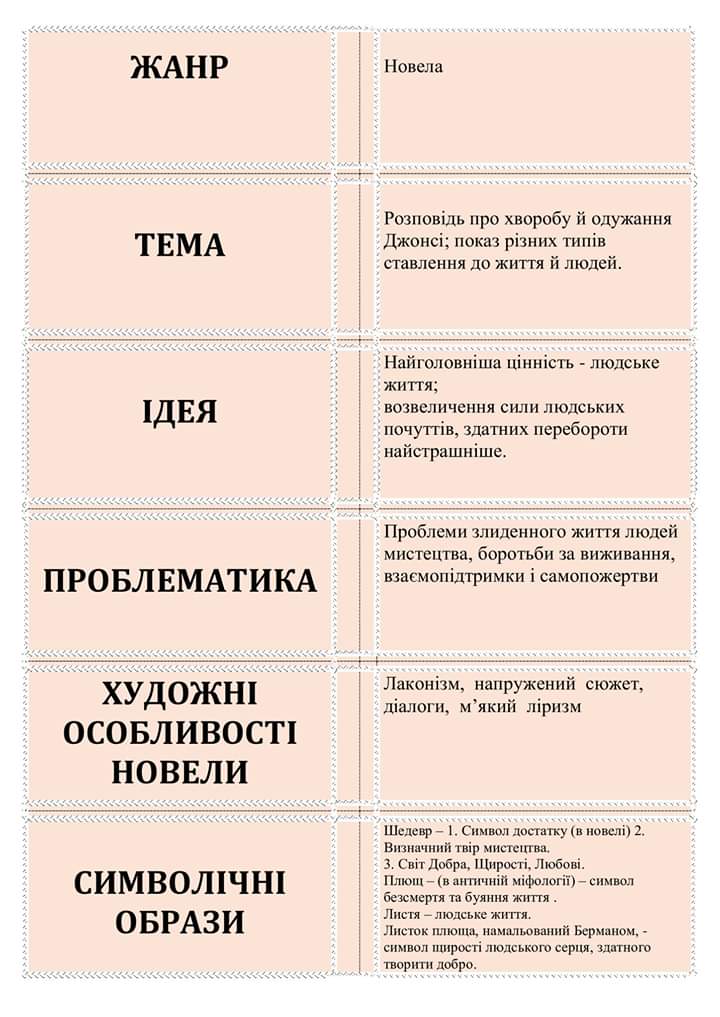 3.Знайдіть ключові слова новели «Останній листок»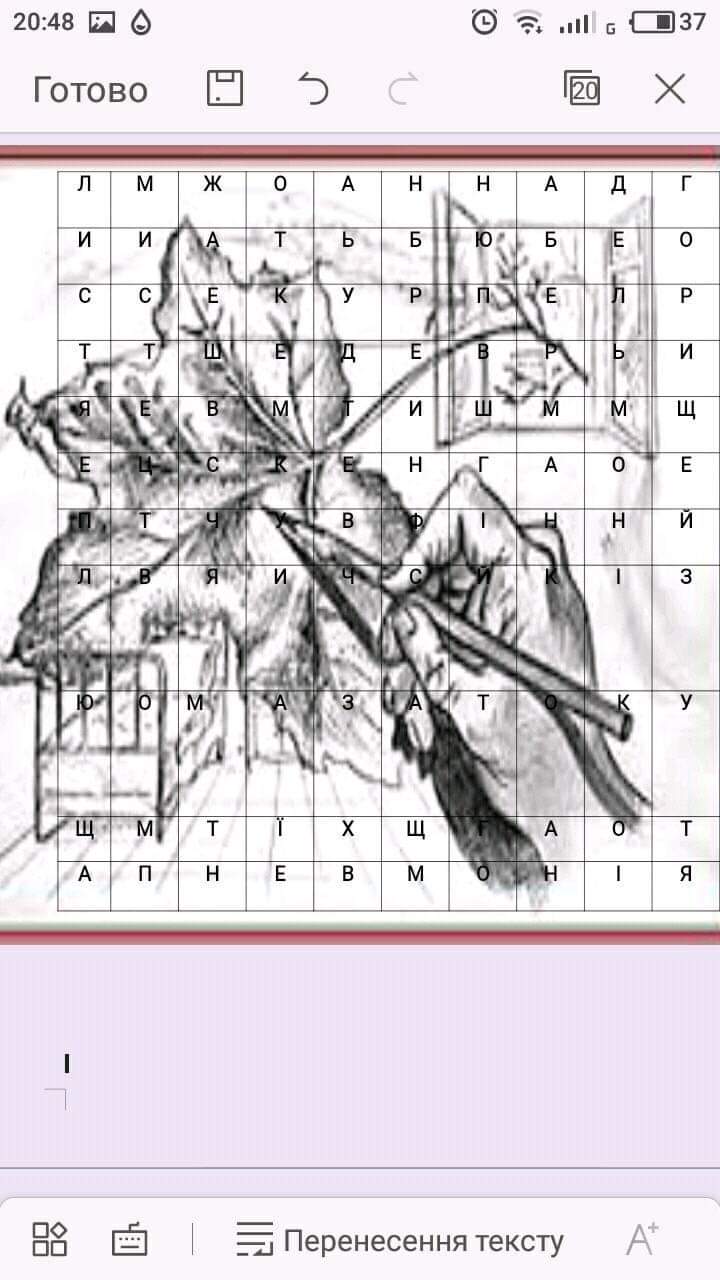 